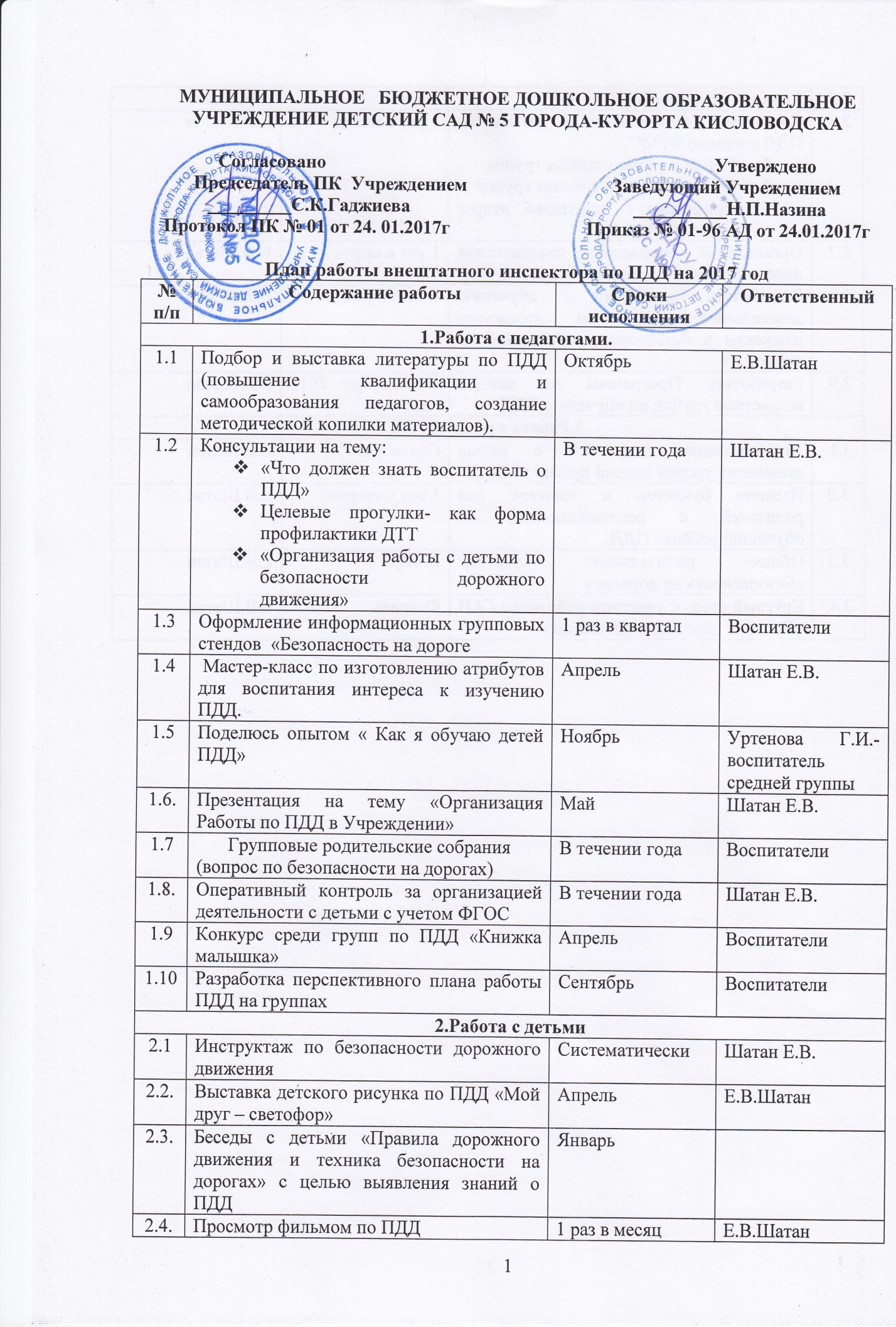 2.5.Конкурс «Знатоки ПДД»мартЕ.В.Шатан2.6.Совместная деятельность с детьми по ПДД согласно ФГОС«Улица города» старшая группа«Мы пассажиры» средняя группа«Профессия – водитель» вторая младшая группа1 раз в месяцЕ.В.Шатан2.7.Организация и проведение тематической недели «Мы едем, едем, едем…»1 раз в месяцЕ.В.Шатан2.8.Разработать Программу по обучению дошкольников правилам дорожного движения и безопасному поведению на дороге В течении годаЕ.В.Шатан2.9.Разработать Программы по каждой возрастной группе по обучению ПДДК сентябрю 2016 годаЕ.В.Шатан3.Работа с родителями3.Работа с родителями3.Работа с родителями3.Работа с родителями3.1.Анкетирование родителей с целью выявления уровня знаний правил по ПДД.СентябрьЕ.В.Шатан3.2Издание буклетов и памяток для родителей с рекомендациями по обучению ребёнка ПДД.1 раз в кварталЕ.В.Шатан3.3Общее родительское собрание «Безопасность на дорогах»ЯнварьЕ.В.Шатан3.4.Круглый стол  с участием работника ГАИ «Правила дорожного движения»ФевральЕ.В.Шатан